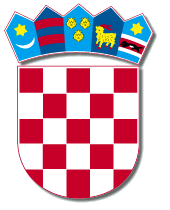 REPUBLIKA HRVATSKAPRIMORSKO-GORANSKA ŽUPANIJA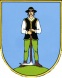                GRAD DELNICEGRA JAVNO SAVJETOVANJENaziv aktaKLASA: 601-03/19-01/01Odluka o načinu ostvarivanja prednosti pri upisu djece u Dječji vrtić HlojkicaRazdoblje trajanja savjetovanjaSavjetovanje je otvoreno do zaključno sa 15.04.2019.g. do 14.00 satiNAZIV/IME I PREZIMETE ADRESA UČESNIKA SAVJETOVANJAPRIJEDLOG/RAZMIŠLJANJE UČESNIKA SAVJETOVANJA